Confidential Family / Student Information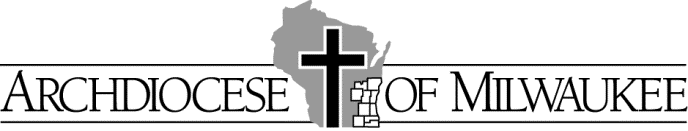 Student’s (Legal) Name:      
Home Address:      

Home Telephone Number:      				Cell:      

Student’s Birth Date:      

Child’s Parents:      
							Father’s Full Name
						Mother’s Full Name
			
Guardians:      

	     Legal Custodians:         II. 	PLEASE FILL OUT ONLY IF PARENTS ARE: (Check All That Apply)
	Divorced       Separated       Remarried       Widowed       Unmarried  Individual with whom the child primarily lives:      Check Relationship: Father       Mother       Other (State Relationship)        Does the parent with whom the child does not live have any Court Restrictions placed on his/her Parental Rights?Check:      Yes       No  

If Yes, what are the restrictions? *      
If the child lives with the Remarried Parent, is the Parent’s Spouse the Adoptive Parent?  
	Check:   Yes      No *PLEASE SUBSTANTIATE THESE ITEMS BY ATTACHING A COPY OF THE COURT 
ORDER/DIVORCE DECREE TO THIS FORM.Parent/Legal Guardian: Date: 